Timmins Diocesan 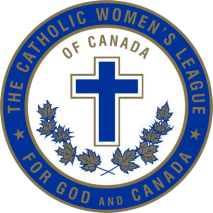 The Catholic Women’s League of CanadaResolutions Chair “CATHOLIC & LIVING IT” Directive #10        	Pages: 1	       	January 5, 2022				        Attachments: 1To: Timmins Diocesan Council and Presidents and Spiritual Advisors  From:  Colleen Landers Timmins Diocesan Resolutions Chaircc: Ontario Provincial Resolution Chair Wilma Vanderzwaag Happy New Year! I received this information from Wilma Vanderzwaag, 2nd Vice President, Resolutions and wanted to share it with all of you! Her message is below: “Happy New Year to you all.  Having just heard that we will once again be under new restrictions, I thought this was a good time to send out this update.  I received 4-titles for resolutions for 2022.  Peterborough DioceseThe Need to Have Stillborn Human Remains Included in the Definition of Human Remains in the Criminal Code of CanadaToronto Diocese2022.01 Promoting a Holistic Parish-Based Theology of the Body Lifestyle and Procreation Teachings2022.02 Canada Needs a National Strategy to Address LonelinessPembroke Diocese The title of this resolution is Quality and Compassionate Care with Dignity, for Long Term Care ResidentsEarlier in the year, there were more resolutions being worked on, but I know of two that have stopped because the government implemented the issue of the resolutions.  I am assuming the other resolutions may need more time.  The next deadline for resolutions is:January 31 Draft Resolved Clause and works cited sent via email to Ontario Provincial Resolutions Chair.at wilmavander203@gmail.com “If any council has a resolution that they are working on please let me know and if you have elections and have a new chairperson please contact me thanks.   Respectively SubmittedColleen Landers 
Timmins Diocesan Resolution Chair clanders@fibreop.ca 705-266-3201 